                  DUNAÚJVÁROS MEGYEI JOGÚ VÁROS 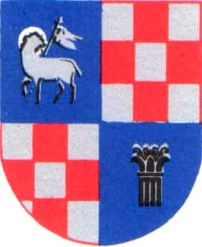              POLGÁRMESTERE                    Dunaújváros, Városháza tér 1.                                                                                                       	  (06-25)  544-312                   E-mail: csernagabor@pmh.dunanet.huM E G H Í V ÓDunaújváros Megyei Jogú Város Közgyűlése2015. november 19-én (csütörtök) 9,00 órai kezdettel tartandó nyílt ülést követően zárt ülést tart, melyre meghívomAz ülés helye: Dunaújváros, Városháza tér 2. „C” épület, közgyűlési teremJavasolt napirendek:1.	Javaslat „Dunaújváros Egészségügyéért” díj adományozására	Előadó:	a polgármester2.	Javaslat a József Attila Könyvtár igazgatói pályázata elbírálására	Előadó:	az oktatási, kulturális, ifjúsági és sportbizottság elnöke			az ügyrendi, igazgatási és jogi bizottság elnöke	Meghívott: 	a pályázók3.	Javaslat - a „Hátrányos helyzetű tanulók Arany János Tehetséggondozó Programjában” való részvételre - benyújtandó pályázat támogatásáraElőadó:	az oktatási, kulturális, ifjúsági és sport bizottság elnöke	a gazdasági és területfejlesztési bizottság elnöke	a pénzügyi bizottság elnöke4.	Javaslat a Dunaújvárosi Partvédelmi Vállalat egyes feladatai és az ahhoz kapcsolódó eszközök, humán erőforrás, finanszírozás DVG Zrt.-be történő átcsoportosítására	Előadó:	a gazdasági és területfejlesztési bizottság elnöke			az ügyrendi, igazgatási és jogi bizottság elnöke	Meghívott: 	Tóth Ferenc a Partvédelmi Vállalat igazgatója 5.	Javaslat a K Klinika Egészségügyi Fejlesztő, Szolgáltató és Üzemeltető Kft. részére, a volt II. számú orvosi rendelőnek (Dunaújváros, Szórád M. út 39. 36/4 hrsz.) a Kft. és a további tulajdonosok tulajdonát képező ingatlanok tehermentes állapotban történő megvásárlására vonatkozó ajánlat megtételére	Előadó: a gazdasági és területfejlesztési bizottság elnöke			a pénzügyi bizottság elnöke			az ügyrendi, igazgatási és jogi bizottság elnöke	Meghívott:	Rabovszky György a K-Klinika Kft. ügyvezetője26.	Javaslat a DUNANETT Nkft. – folyószámla-hitelkeret megújítása céljából – kezességvállalás megadására	Előadó:	a gazdasági és területfejlesztési bizottság elnöke			az ügyrendi, igazgatási és jogi bizottság elnöke			a pénzügyi bizottság elnöke	Meghívott:	Ferencz Kornél a DUNANETT NKft. ügyvezető igazgatója 7.	Javaslat jogi képviselő megbízására a Székesfehérvári Törvényszék előtt 14.G.40.132/2015. és 14.G.40.133/2015. szám alatt megkezdődött polgári perekben	Előadó:	az ügyrendi, igazgatási és jogi bizottság elnöke			a pénzügyi bizottság elnöke			a gazdasági és területfejlesztési bizottság elnökeDunaújváros, 2015. november 13.																                      Cserna Gábor sk.									                      polgármester